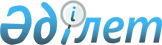 Об утверждении Правил предоставления оралманам земельных участков для индивидуального жилищного строительства
					
			Утративший силу
			
			
		
					Постановление Правительства Республики Казахстан от 9 июля 2002 года № 748. Утратило силу постановлением Правительства Республики Казахстан от 12 июня 2012 года № 784      Сноска. Утратило силу постановлением Правительства РК от 12.06.2012 № 784 (вводится в действие по истечении десяти календарных дней после первого официального опубликования).      В соответствии с Законом Республики Казахстан "О миграции населения" Правительство Республики Казахстан постановляет: См. Z1100000477

      1. Утвердить прилагаемые Правила предоставления оралманам земельных участков для индивидуального жилищного строительства. 

      2. Настоящее постановление вступает в силу со дня подписания и подлежит опубликованию. 

       

Премьер-Министр 

      Республики Казахстан 

                                                

Утверждены 

                                       постановлением Правительства 

                                           Республики Казахстан 

                                         от 9 июля 2002 года N 748 

  

                               

Правила 

               предоставления оралманам земельных 

                  участков для индивидуального 

                     жилищного строительства 



  

      1. Настоящие Правила устанавливают порядок и условия предоставления оралманам земельных участков для индивидуального строительства жилья (далее - земельный участок) в соответствии с законодательством Республики Казахстан. 



      2. Предоставление оралманам земельных участков осуществляется на праве временного безвозмездного землепользования. 



      3. После приобретения оралманами гражданства Республики Казахстан предоставленные земельные участки переходят в их частную собственность в порядке и на условиях, установленных законодательством Республики Казахстан . 



      4. Для получения земельного участка оралманы подают заявление в соответствующий местный исполнительный орган, обладающий полномочием предоставления соответствующих прав на земельные участки (далее - местный исполнительный орган). 



      5. В заявлении о предоставлении прав на земельный участок указываются: 

      1) фамилия, имя и отчество (при его наличии) оралмана; 

      2) место жительства; 

      3) наличие или отсутствие земельного участка; 

      4) желательное место расположения испрашиваемого земельного участка (населенный пункт и его район, улица, номер квартала и другое). 

      6. Необходимые документы, прилагаемые к заявлению: 

      1) копия удостоверения оралмана; 

      2) справка о наличии или отсутствии прав на государственный земельный участок, выдаваемая территориальными органами по управлению земельными ресурсами. 

      При принятии заявления запрещается требовать от оралмана документы и сведения, не предусмотренные настоящими Правилами. 



      7. Местный исполнительный орган соответствующей административно-территориальной единицы направляет заявление соответствующему территориальному органу по управлению земельными ресурсами (в населенных пунктах совместно с органами архитектуры и градостроительства) для определения возможности использования испрашиваемого земельного участка по заявленному целевому назначению в соответствии с территориальным зонированием. 



      8. Решение о предоставлении земельного участка принимается на основании заключения комиссии, создаваемой местными исполнительными органами из числа депутатов местного представительного органа, представителей территориальных органов по управлению земельными ресурсами, архитектуры и градостроительства и органов местного самоуправления. 



      9. Решение местного исполнительного органа о предоставлении соответствующих прав на земельные участки принимается на основе землеустроительного проекта с вручением заявителю копии решения о предоставлении права собственности или права землепользования на земельный участок в семидневный срок с момента принятия решения. 



      10. В проекте решения о предоставлении прав на земельный участок должны быть указаны: 

      1) фамилия, имя, отчество (при его наличии) и место жительства оралмана; 

      2) целевое назначение земельного участка; 

      3) площадь земельного участка и описание его местоположения (населенный пункт и его район, улица, номер квартала и т.д.); 

      4) наименование государственного землепользователя, у которого производится изъятие земельного участка; 

      5) условия сохранения зеленых насаждений, подземных коммуникаций и сооружений по благоустройству; 

      6) прочие условия. 



      11. Местный исполнительный орган соответствующей административно-территориальной единицы в срок до трех месяцев с момента поступления заявления принимает решение о предоставлении прав на земельный участок либо об отказе в его предоставлении, при невозможности предоставления земельного участка для заявленной цели в данной местности. 



      12. Отказ в предоставлении права на земельный участок должен быть мотивирован и копия вручена заявителю в семидневный срок после принятия решения, который может быть обжалован в порядке, установленном законодательством Республики Казахстан. 



      13. Решение местного исполнительного органа соответствующей административно-территориальной единицы о предоставлении земельного участка является основанием для составления землеустроительного проекта по установлению в натуре границ земельного участка и оформлению соответствующих документов на земельный участок. 



      14. Земельный участок предоставляется как самостоятельный неделимый земельный участок с определенным кадастровым номером. 



      15. Территориальные органы по управлению земельными ресурсами заключают договор временного безвозмездного землепользования с оралманами, в котором указываются идентификационные характеристики земельного участка с указанием его кадастрового номера. 



      (Специалисты: Склярова И.В., Мартина Н.А.) 

  
					© 2012. РГП на ПХВ «Институт законодательства и правовой информации Республики Казахстан» Министерства юстиции Республики Казахстан
				